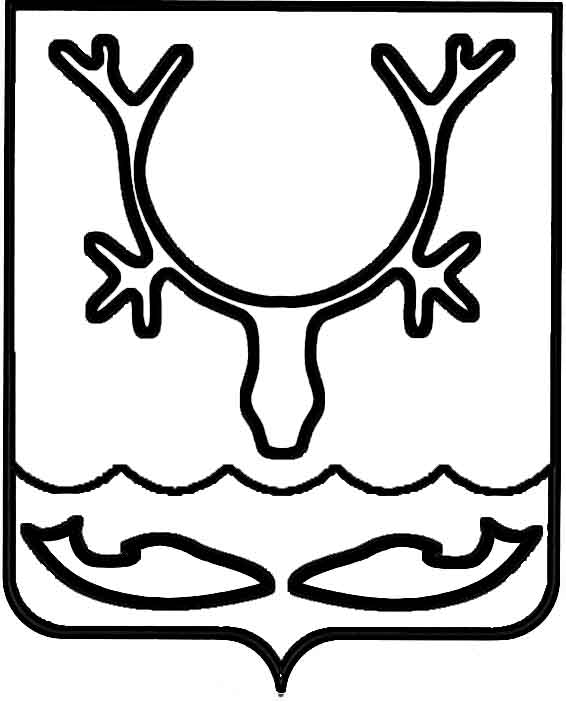 Администрация муниципального образования
"Городской округ "Город Нарьян-Мар"ПОСТАНОВЛЕНИЕОб утверждении Перечня объектов,                    в отношении которых планируется заключение концессионных соглашений, на 2021 годВ соответствии с Федеральным законом от 21.07.2005 № 115-ФЗ 
"О концессионных соглашениях", Уставом муниципального образования "Городской округ "Город Нарьян-Мар", Положением "О порядке управления и распоряжения имуществом, находящимся в собственности муниципального образования "Городской округ "Город Нарьян-Мар", утвержденным решением Совета городского округа "Город Нарьян-Мар" от 03.05.2007 № 151-р, Администрация муниципального образования "Городской округ "Город Нарьян-Мар"П О С Т А Н О В Л Я Е Т:Утвердить Перечень объектов, в отношении которых планируется заключение концессионных соглашений, на 2021 год (далее – Перечень) согласно Приложению к настоящему постановлению.Настоящее постановление вступает в силу со дня его подписания, подлежит официальному опубликованию и размещению на официальном сайте муниципального образования "Городской округ "Город Нарьян-Мар", на официальном сайте Российской Федерации в информационно-телекоммуникационной сети "Интернет" 
для размещения информации о проведении торгов www.torgi.gov.ru.Контроль за исполнением настоящего постановления возложить на первого заместителя главы Администрации МО "Городской округ "Город Нарьян-Мар" 
А.Н. Бережного. Приложениек постановлению Администрациимуниципального образования "Городской округ "Город Нарьян-Мар"от 02.12.2020 № 953Переченьобъектов, в отношении которых планируется заключение концессионных соглашений, на 2021 год02.12.2020№953Глава города Нарьян-Мара О.О. Белак№п/пНаименование объекта1Баня166000, Ненецкий автономный округ, г. Нарьян-Мар, ул. Первомайская